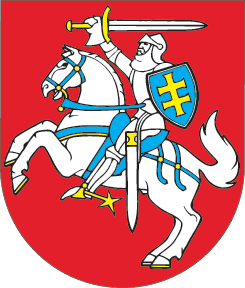 LIETUVOS RESPUBLIKOSADMINISTRACINIŲ NUSIŽENGIMŲ KODEKSO 425 STRAIPSNIO PAKEITIMOĮSTATYMAS2022 m. sausio 20 d. Nr. XIV-918Vilnius1 straipsnis. 425 straipsnio pakeitimasPakeisti 425 straipsnį ir jį išdėstyti taip:„425 straipsnis. C1, C1E, C, CE, D1, D1E, D, DE kategorijų motorinių transporto priemonių, jų junginių su priekabomis vairavimas verčiantis komerciniu krovinių arba keleivių vežimu, jeigu vairuotojo pažymėjime neįrašytas suderintas Europos Sąjungos kodas (95), arba neturint vairuotojo kvalifikacijos kortelės arba vairuotojo liudijimo 1. C1, C1E, C, CE, D1, D1E, D, DE kategorijų motorinių transporto priemonių, jų junginių su priekabomis vairavimas verčiantis komerciniu krovinių arba keleivių vežimu, jeigu vairuotojo pažymėjime neįrašytas suderintas Europos Sąjungos kodas (95), arba neturint vairuotojo kvalifikacijos kortelės arba vairuotojo liudijimo, išskyrus Lietuvos Respublikos saugaus eismo automobilių keliais įstatyme nustatytas išimtis,užtraukia baudą vairuotojams nuo septyniasdešimt iki vieno šimto keturiasdešimt eurų ir juridinių asmenų vadovams ar kitiems atsakingiems asmenims, kuriems pavesta vadovauti krovinių ar keleivių vežimo veiklai, – nuo vieno šimto keturiasdešimt iki trijų šimtų eurų.2. Šio straipsnio 1 dalyje numatytas administracinis nusižengimas, padarytas pakartotinai,užtraukia baudą vairuotojams nuo trijų šimtų iki aštuonių šimtų penkiasdešimt eurų ir juridinių asmenų vadovams ar kitiems atsakingiems asmenims, kuriems pavesta vadovauti krovinių ar keleivių vežimo veiklai, – nuo penkių šimtų šešiasdešimt iki vieno tūkstančio dviejų šimtų eurų.“2 straipsnis. Įstatymo įsigaliojimasŠis įstatymas įsigalioja 2022 m. gegužės 1 d.Skelbiu šį Lietuvos Respublikos Seimo priimtą įstatymą.Respublikos Prezidentas	Gitanas Nausėda